Quitman County Elementary Basketball  2024 Schedule173 Kaigler Road Georgetown, GA 39854 229-334-4298 phone 229-334-4700 fax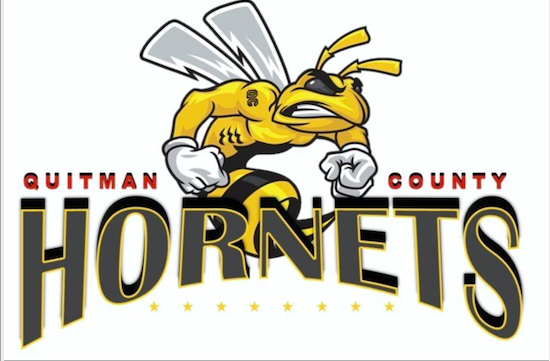 DateDayOpponentLocationTimeFebruary 27TuesdayRandolphRandolph4:30pmFebruary 29ThursdayTerrell HOME4:30pmMarch 4MondayMitchellMitchell4:30pmMarch 7ThursdayTerrellTerrell4:30pmMarch 18MondayMitchellHOME4:30pmMarch 20Wednesday ClayClay4:30pmMarch 25MondayCalhounHOME4:30pmMarch 26TuesdayClayHOME4:30pmMarch 28ThursdayRandolph HOME4:30pmApril 8Monday CalhounCalhoun4:30pm